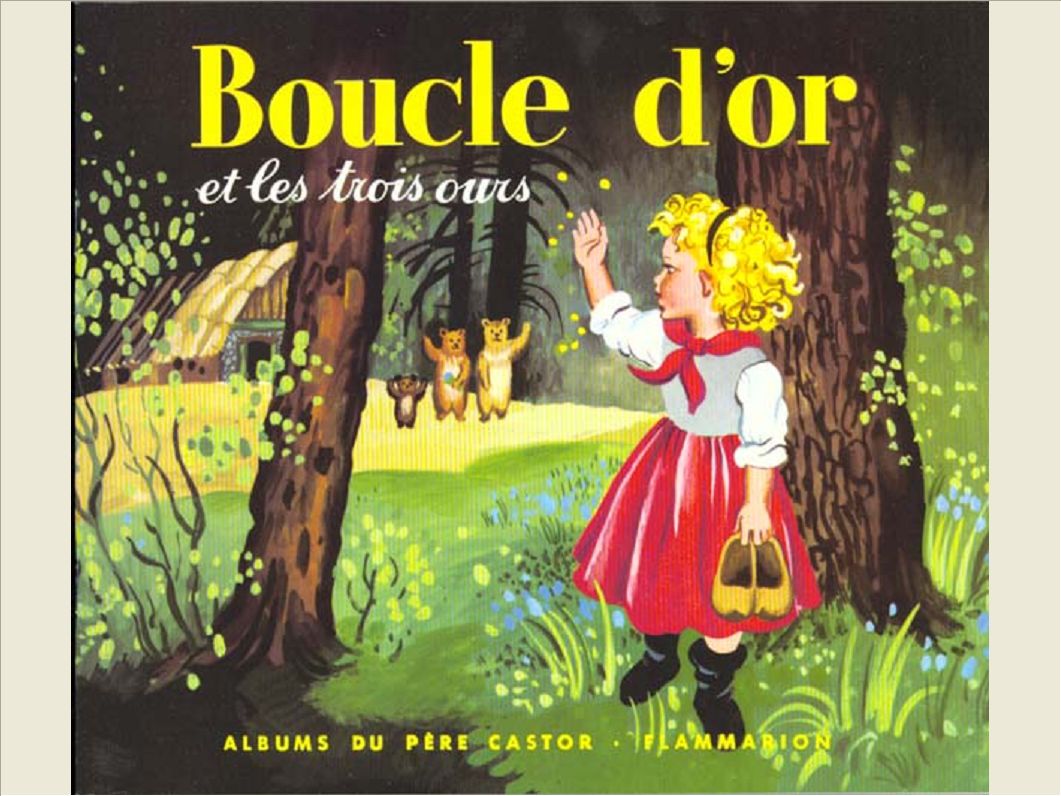 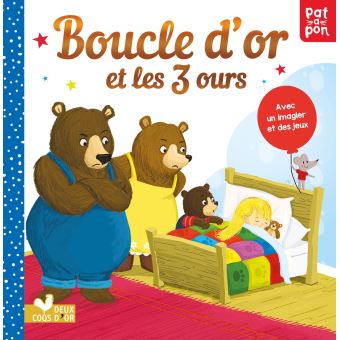 Boucle d’Orles 3 ours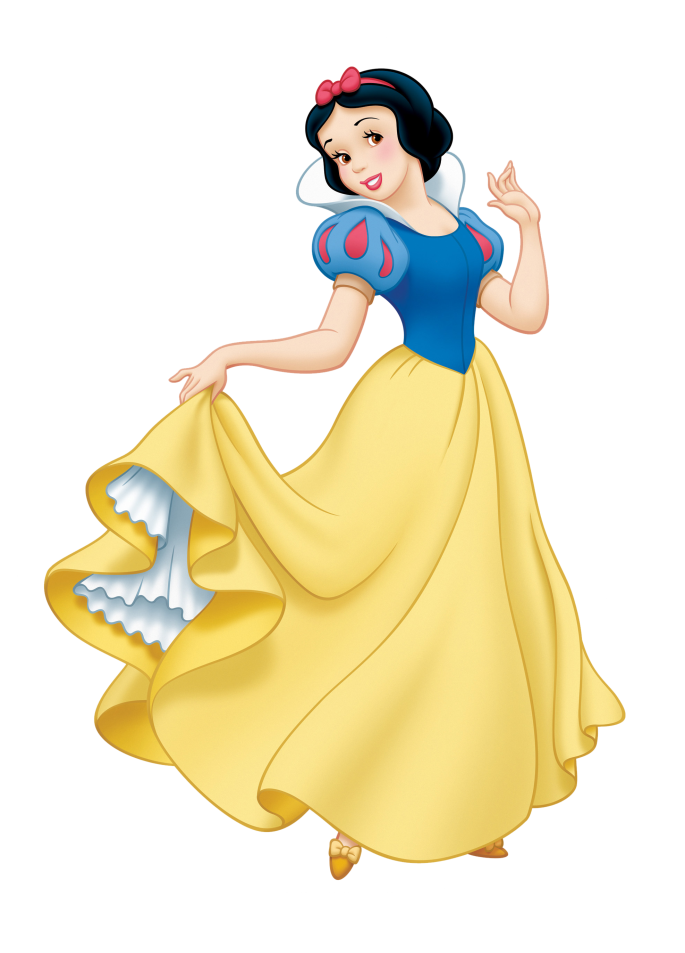 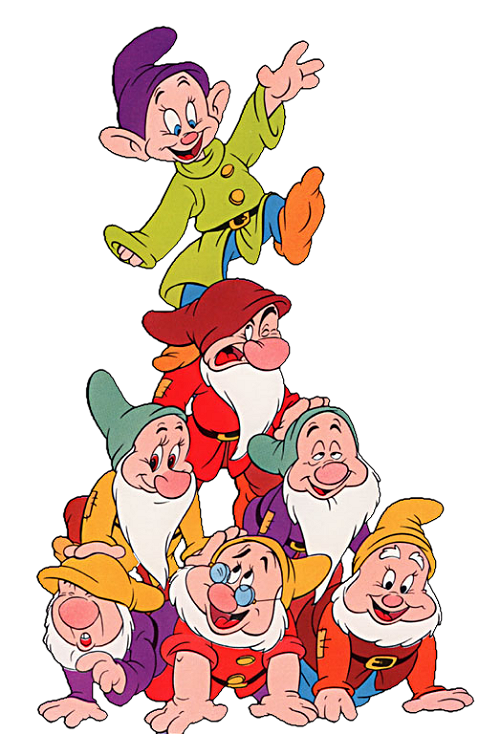 Blanche Neigeles 7 nains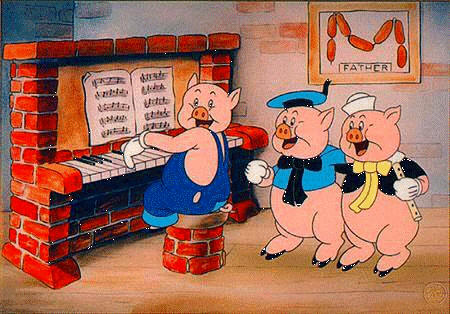 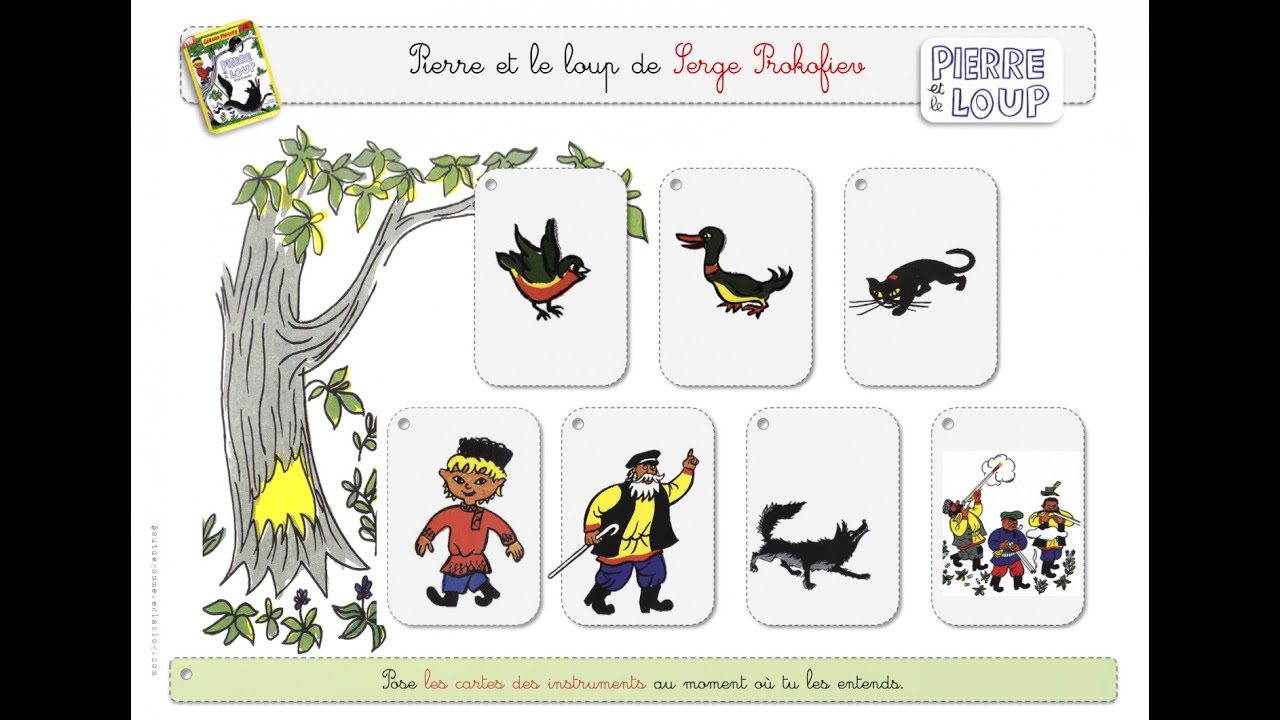 les 3 petits cochonsPierre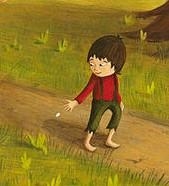 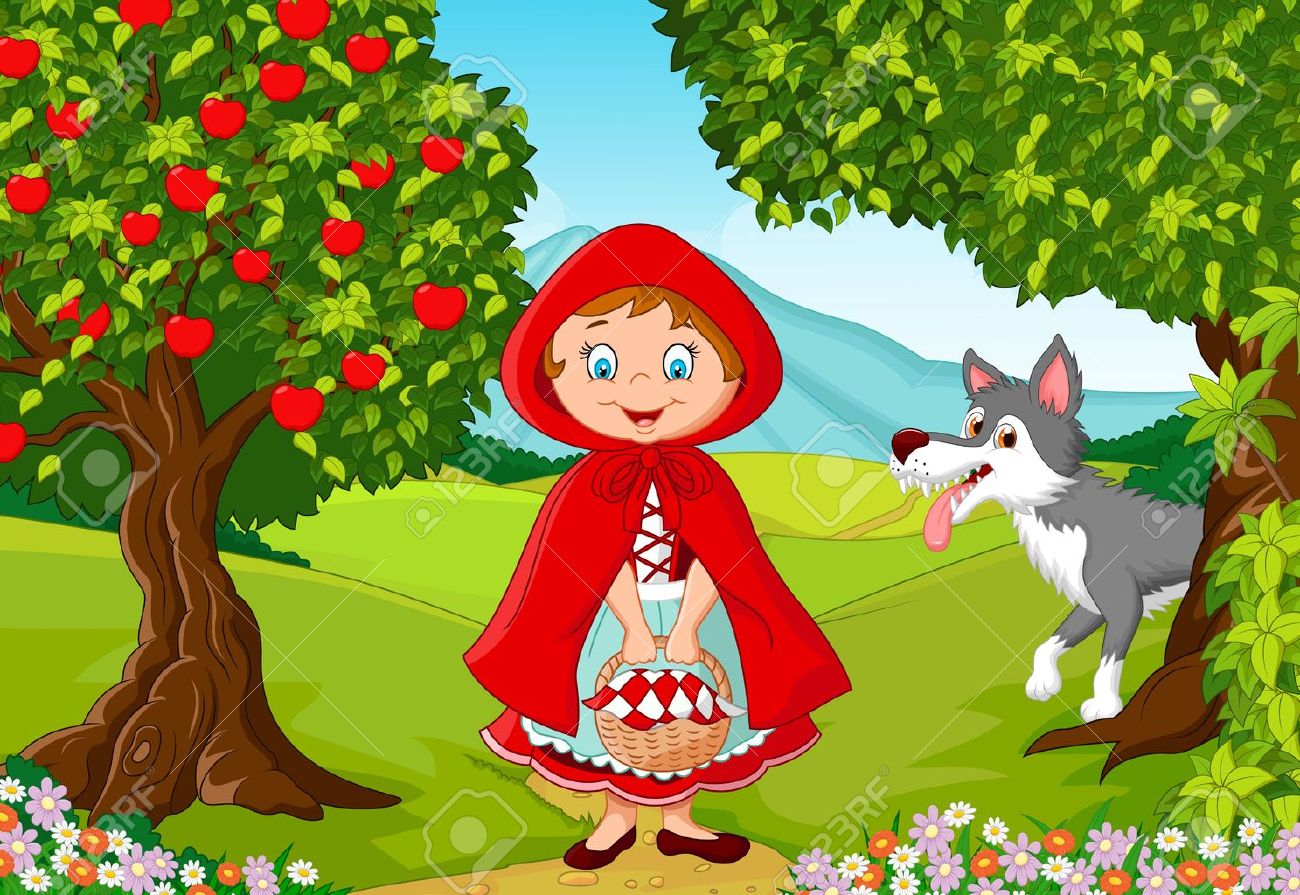 Le Petit Poucetle petit chaperon rouge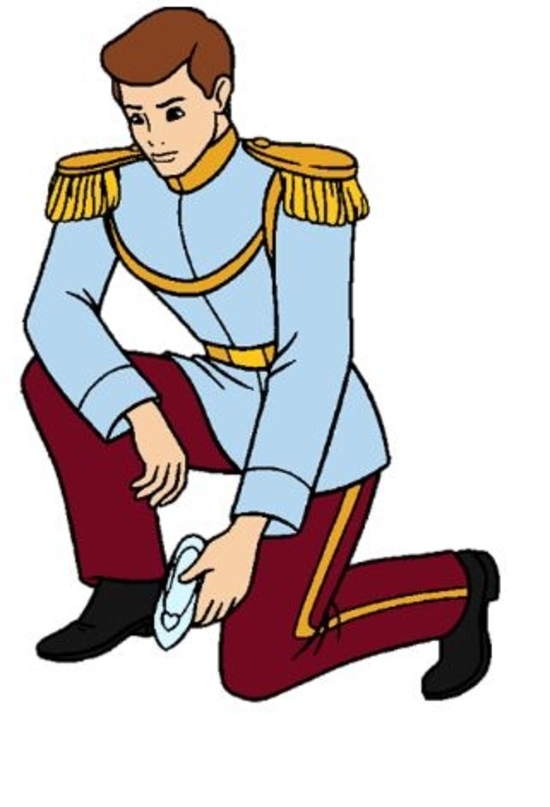 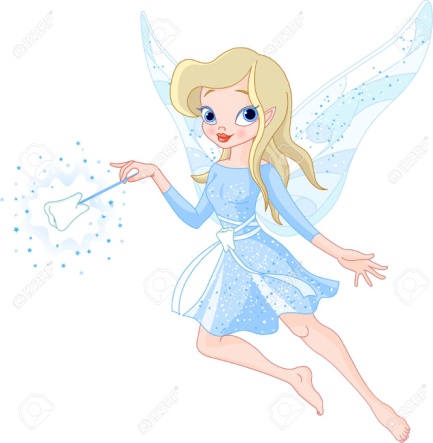 le prince charmantla fée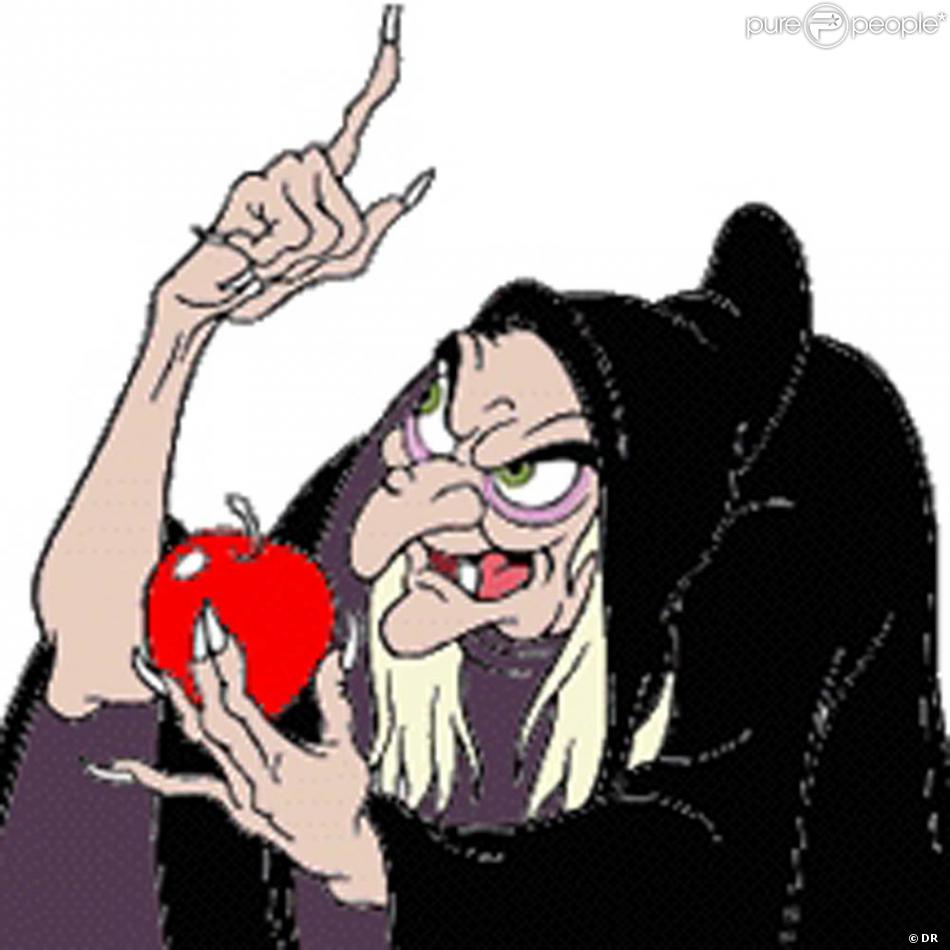 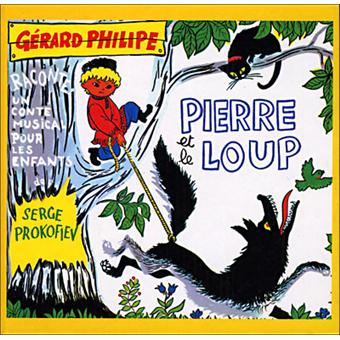 la sorcièrele louples contes